 Государственное бюджетное общеобразовательное учреждениеСамарской области основная общеобразовательная школа № 21города Новокуйбышевска городского округа НовокуйбышевскСамарской области(Структурное подразделение «Детский сад» Дружная семейка»)Физкультурное развлечениев рамках образовательной области «Познание»вторая младшая группа «Ягодка»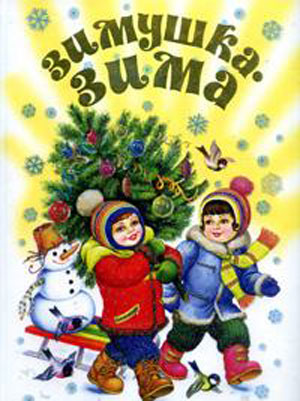 Физкультурное развлечение «Ах, ты зимушка - зима»Задачи: Развитие двигательных качеств. Закреплять умение ходьбы и бега колонной по одному, выполняя задания инструктора, закреплять умение подлезания в тоннель, ползание по скамейке на животе. Закрепление навыков выполнения движений ритмично, чётко, согласованно с темпом и ритмом слов. Закрепить знания биологически активных зон, при выполнении точечного массажа. Систематизация знаний о зиме. Прививать умение ориентировки в пространстве. Посредством введения элементов психогимнастики учить детей восстанавливать эмоциональное состояние. Развивать мышление и творческое воображение. Развивать пальцевую моторику для подготовки последующего формирования речи.Оборудование: "льдинки" (погремушки, завёрнутые в фольгу), тоннель (покрытый белым материалом "сугроб"), скамейка (покрашена в белый цвет "мостик, покрытый льдом"), волшебный ларец, Снеговик. Музыкальное сопровождение: "Как на тоненький ледок", "Зимняя буря", "Светит месяц". Ход занятия:Дети входят в зал под музыку "Как на тоненький ледок", здороваются с гостями и строятся в шеренгу. Инструктор: Ребята, вот и наступил декабрь, а декабрь зимний месяц, значит зима вступает в свои права и сегодня у нас первое занятие зимой. 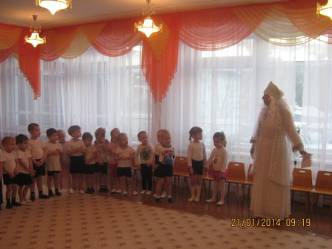 Звучит музыка "Зимняя буря"(В зал входит Зима)Зима: Здравствуйте, детишки, девчонки и мальчишки! 
Я в гости к вам пришла. Я тётушка крутая, белая да седая. 
В мешке стужу несу, На землю холод трясу: Сугробы наметаю, 
Ковром землю устилаю. Вы, ребятишки узнали кто я? Дети: Да, Зима! Зима: Я пришла с морозами, ветрами, метелями. А вы метели не боитесь? Дети: Нет! Инструктор: Пришла Зима, кругом бело, много снегу намело, Направо повернёмся и по снегу мы пройдёмся. По сугробам мы шагаем, 
Ноги выше поднимаем. Чтоб в снегу не провалиться, 
Быстро-быстро мы помчимся. А теперь идём по кругу, улыбаемся друг другу. Зима: Я бываю мягкая, пушистая, а бываю и колючая, морозная. Подставьте свои ладошки и я вам покажу какая я. 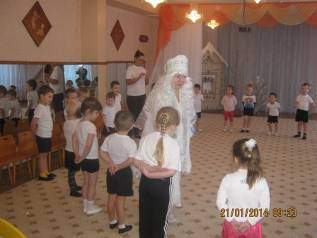 Дети стоят в кругу, а зима трогает их ладошки мягкой пушистой варежкой, а когда Зима одевает "колючую" варежку, расшитую мишурой - дети прячут руки за спину. Зима: Люблю ловких и смелых ребят, а за ловкость и сноровку я хочу вам подарить" льдинки". Инструктор: А мы покажем с "льдинками" интересные упражнения. О.Р.У. (с "льдинками") И.П.: ноги на ширине ступни, " льдинки" в обеих руках внизу. Поднять "льдинки" через стороны вверх, потрясти, опустить, вернуться в исходное положение ( 5 раз). И.п.: ноги на ширине ступни, "льдинки" за спиной. Присесть, положить "льдинки" на пол; встать, руки спрятать за спину; присесть, взять "льдинки", выпрямиться, вернуться в исходное положение (4-5 раз). И.п.: стоя на коленях, "льдинки" в руках вверху. Сесть на пятки, положить "льдинки" сзади у носков; вернуться в И.П.; сесть на пятки, взять "льдинки", встать на колени, поднять руки вверх. (5 раз). 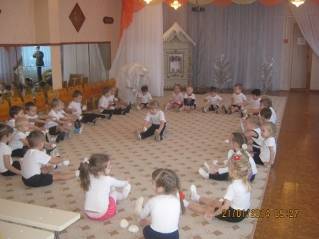 И.п.: сидя, ноги врозь, руки в стороны. Наклониться вперёд, достать "льдинками" до пальцев ног; вернуться в исходное положение (5 раз). И.п.: ноги слегка расставлены, "льдинки" в обеих руках у груди. Прыжки на двух ногах на месте в чередовании с ходьбой (2 раза). Зима: Молодцы, ребята! Ловкие вы и умелые! А теперь "льдинки" уберём в волшебный ларец. 
Дети кладут "льдинки" в ларец Зима: Вился, вился белый рой,       Лёг на землю - стал - горой. 
Инструктор: Дети, вы догадались - то сугроб. 
Под сугроб пролезем ловко, 
Пригодиться нам сноровка. 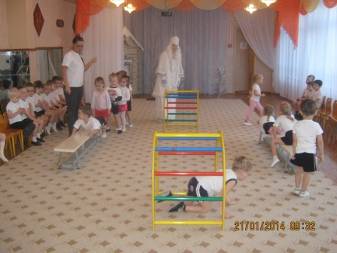 (Дети пролезают в тоннель)Мостик скользкий, льдом покрыт И поэтому скользит. На животик мы ложимся и вперёд ползти стремимся. (Дети, лёжа на животе проползают по скамейке)Звучит музыка "Светит месяц"Зима: Дети справились с заданием, поиграть пришла пора. Палочкой волшебной я взмахну, вас в снежинок превращу. П/И "Снежинки и ветер"Снежинки, снежинки по ветру летят 
Снежинки, снежинки на землю хотят. 	(Лёгкий бег в разных направлениях) Но вот ветер дует сильней и сильней, Снежинки кружатся быстрей и быстрей. 	(Машут руками над головой) Вдруг ветер утих, стало тихо кругом, 
Снежинки слетелись в большой снежный ком. 	(Приседания, руки в стороны вниз) Присели снежинки и тихо сидя 		(палец ко рту) С Зимою они подружиться хотят		 (протягивают руки к Зиме)Зима: Молодцы, ребята, красивые снежинки из вас получились! А я вот на вас сейчас как дуну и вы разлетитесь по сторонам. 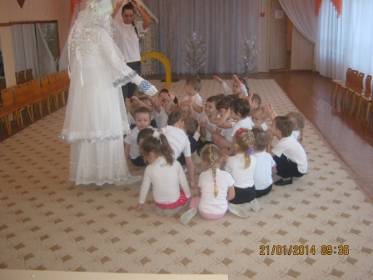 Зима дует на детей, а дети кружатся, как снежинки и становятся в круг. А теперь ещё раз поиграем. Зима: А теперь глаза зажмурим и представим что же будет. Дети закрывают глаза, а когда открывают, то видят перед собой Снеговика. Зима: Мне понравилось с вами заниматься, вижу вы готовы к приходу зимы. Мороза вы не боитесь, закалённые, смелые ловкие и играть с вами весело, а теперь волшебной палочкой взмахну, вас в детишек превращу и волшебный ларец вас открыть попрошу там для вас награда. Дети открывают ларец, а там вместо "льдинок" сладости. Инструктор: Дети благодарят Зиму за угощение и уходят в группу под музыку "Как на тоненький ледок". 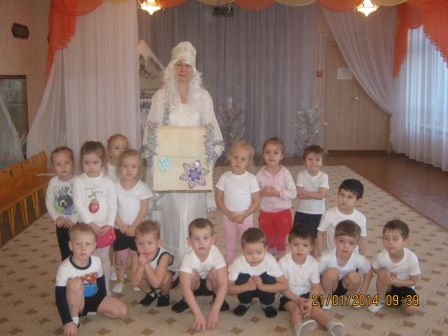 Инструктор: Ребята, вот и наступил декабрь, а декабрь зимний месяц, значит зима вступает в свои права и сегодня у нас первое занятие зимой. Звучит музыка "Зимняя буря"(В зал входит Зима)Зима: Здравствуйте, детишки, девчонки и мальчишки! 
Я в гости к вам пришла. Я тётушка крутая, белая да седая. 
В мешке стужу несу, На землю холод трясу: Сугробы наметаю, 
Ковром землю устилаю. Вы, ребятишки узнали кто я? Дети: Да, Зима! Зима: Я пришла с морозами, ветрами, метелями. А вы метели не боитесь? Дети: Нет! Инструктор: Пришла Зима, кругом бело, много снегу намело, Направо повернёмся и по снегу мы пройдёмся. По сугробам мы шагаем, 
Ноги выше поднимаем. Чтоб в снегу не провалиться, 
Быстро-быстро мы помчимся. А теперь идём по кругу, улыбаемся друг другу. Зима: Я бываю мягкая, пушистая, а бываю и колючая, морозная. Подставьте свои ладошки и я вам покажу какая я. Дети стоят в кругу, а зима трогает их ладошки мягкой пушистой варежкой, а когда Зима одевает "колючую" варежку, расшитую мишурой - дети прячут руки за спину. Зима: Люблю ловких и смелых ребят, а за ловкость и сноровку я хочу вам подарить" льдинки". Инструктор: А мы покажем с "льдинками" интересные упражнения. О.Р.У. (с "льдинками") И.П.: ноги на ширине ступни, " льдинки" в обеих руках внизу. Поднять "льдинки" через стороны вверх, потрясти, опустить, вернуться в исходное положение ( 5 раз). И.п.: ноги на ширине ступни, "льдинки" за спиной. Присесть, положить "льдинки" на пол; встать, руки спрятать за спину; присесть, взять "льдинки", выпрямиться, вернуться в исходное положение (4-5 раз). И.п.: стоя на коленях, "льдинки" в руках вверху. Сесть на пятки, положить "льдинки" сзади у носков; вернуться в И.П.; сесть на пятки, взять "льдинки", встать на колени, поднять руки вверх. (5 раз). И.п.: сидя, ноги врозь, руки в стороны. Наклониться вперёд, достать "льдинками" до пальцев ног; вернуться в исходное положение (5 раз). И.п.: ноги слегка расставлены, "льдинки" в обеих руках у груди. Прыжки на двух ногах на месте в чередовании с ходьбой (2 раза). Зима: Молодцы, ребята! Ловкие вы и умелые! А теперь "льдинки" уберём в волшебный ларец. 
Дети кладут "льдинки" в ларец Зима: Вился, вился белый рой,       Лёг на землю -стал - горой. 
Инструктор: Дети, вы догадались - то сугроб. 
Под сугроб пролезем ловко, 
Пригодиться нам сноровка. (Дети пролезают в тоннель)Мостик скользкий, льдом покрыт И поэтому скользит. На животик мы ложимся и вперёд ползти стремимся. (Дети, лёжа на животе проползают по скамейке)Звучит музыка "Светит месяц"Зима: Дети справились с заданием, поиграть пришла пора. Палочкой волшебной я взмахну, вас в снежинок превращу. П/И "Снежинки и ветер"Снежинки, снежинки по ветру летят 
Снежинки, снежинки на землю хотят. 	(Лёгкий бег в              разных направлениях) Но вот ветер дует сильней и сильней, Снежинки кружатся быстрей и быстрей. 	(Машут руками над головой) Вдруг ветер утих, стало тихо кругом, 
Снежинки слетелись в большой снежный ком. 	(Приседания, руки в стороны вниз) Присели снежинки и тихо сидя 	(палец ко рту) С Зимою они подружиться хотят 		 (протягивают руки к Зиме)Зима: Молодцы, ребята, красивые снежинки из вас получились! А я вот на вас сейчас как дуну и вы разлетитесь по сторонам. Зима дует на детей, а дети кружатся, как снежинки и становятся в круг. А теперь ещё раз поиграем. Зима: А теперь глаза зажмурим и представим что же будет. Дети закрывают глаза, а когда открывают, то видят перед собой Снеговика. Зима: Мне понравилось с вами заниматься, вижу вы готовы к приходу зимы. Мороза вы не боитесь, закалённые, смелые ловкие и играть с вами весело, а теперь волшебной палочкой взмахну, вас в детишек превращу и волшебный ларец вас открыть попрошу там для вас награда. Дети открывают ларец, а там вместо "льдинок" сладости. Инструктор: Дети благодарят Зиму за угощение и уходят в группу под музыку "Как на тоненький ледок". 